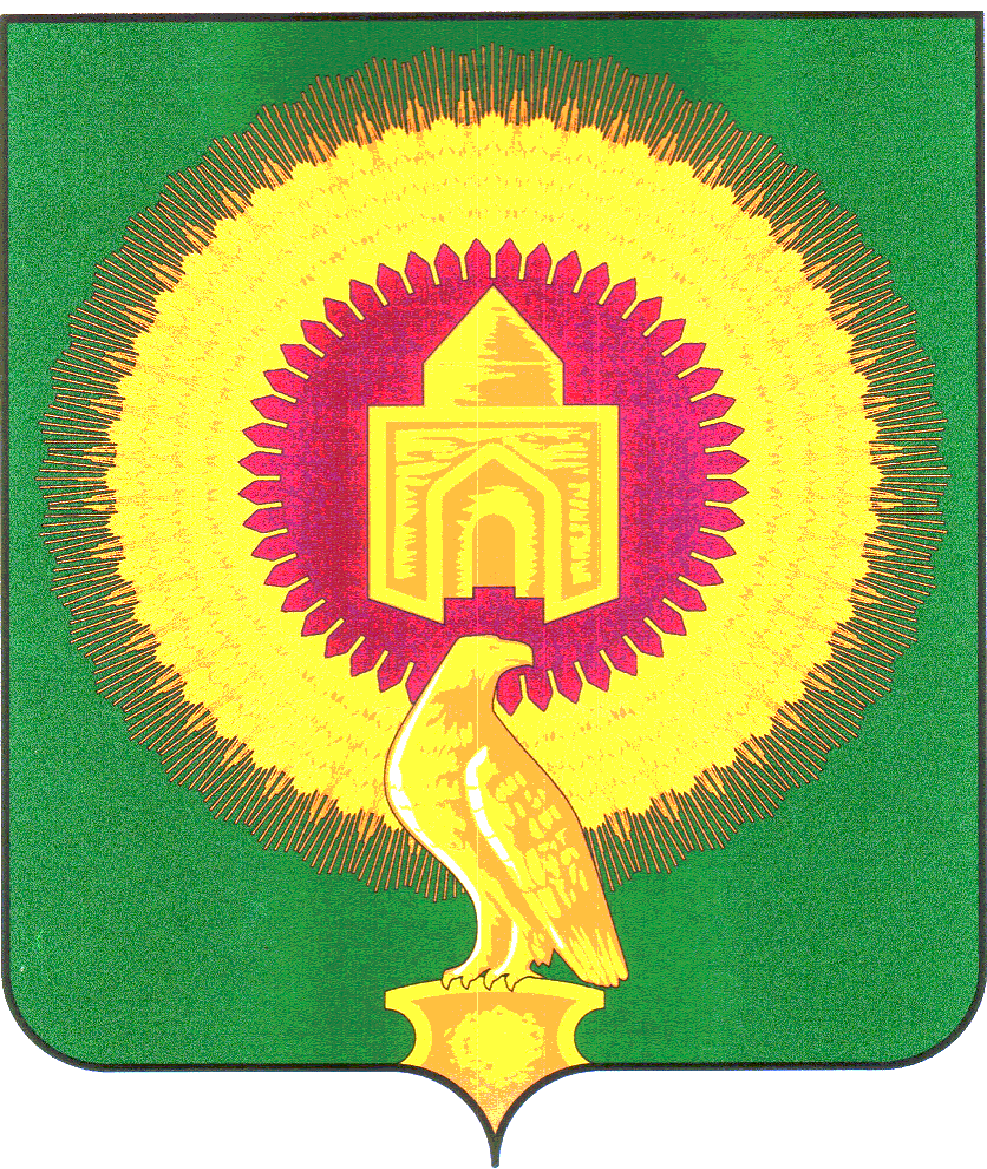 СОВЕТ ДЕПУТАТОВ КАТЕНИНСКОГО СЕЛЬСКОГО ПОСЕЛЕНИЯ ВАРНЕНСКОГО МУНИЦИПАЛЬНОГО РАЙОНАЧЕЛЯБИНСКОЙ ОБЛАСТИРЕШЕНИЕот  23 июля  2014 года № 9		с. КатениноО внесении изменений и дополненийв бюджет  Катенинского сельскогопоселения на 2014 годСовет депутатов Катенинского сельского поселенияРЕШАЕТ:Внести в бюджет  Катенинского сельского поселения на 2014 год, принятыйРешением Совета депутатов Катенинского сельского поселения от 13 декабря 2013 года № 23,с изменениями  от 22 апреля 2014 № 03/3:в ст.1 nl пп1 прогнозируемый общий объем доходов бюджета Катенинскогосельского поселения слова "в сумме 6093,8 тыс. рублей" заменить "в сумме 6293,66 тысрублей", в ст.1.п1 пп. 2 слова «в сумме 6093,8 тыс. руб.» заменить «в сумме 6293,66тыс.руб.»приложение 2 изложить в новой редакции (приложение 1 к настоящему решению);приложение 4 изложить в новой редакции (приложение 2 к настоящему решению);Настоящее Решение вступает в силу со дня его подписания и обнародования.Г лава Катенинского сельского поселения:                                                          В.М.НиколаевПриложение 1к  решению Совета депутатов  Катенинского сельского поселения                                                                                                                                от    23 июля 2014 г. № 9                                   Приложение 2к   решению Совета Депутатов Катенинского сельского поселения  «О бюджете Катенинского сельского поселения на 2014 годи на плановый период 2015 и 2016 годов»от 13 декабря 2013 года № 23Приложение 2к  решению Совета депутатов  Катенинского сельского поселения                                                                                                                                от    23 июля 2014 г. № 9                                   Приложение 4Приложение 4к   решению Совета Депутатов Катенинского сельского поселения  «О бюджете Катенинского сельского поселения на 2014 годи на плановый период 2015 и 2016 годов»от 13 декабря 2013 года № 23Ведомственная структура расходов бюджета Катенинского сельского поселения за 2 квартал 2014 годаРаспределение бюджетных ассигнований по разделам и подразделам, целевым статьям и группам видов расходов классификации расходов бюджета  Катенинского сельского поселения за 2 квартал  2014  год(тыс. руб.)(тыс. руб.)РазделРазделПодразделПодразделЦелевая статьяЦелевая статьяВид расходовВид расходовНаименованиеНаименованиеСуммаСуммаРазделРазделПодразделПодразделЦелевая статьяЦелевая статьяВид расходовВид расходовНаименованиеНаименованиеСуммаСумма01010000ОБЩЕГОСУДАРСТВЕННЫЕ ВОПРОСЫОБЩЕГОСУДАРСТВЕННЫЕ ВОПРОСЫ2144,702144,7001010202Функционирование высшего должностного лица субъекта Российской Федерации и муниципального образованияФункционирование высшего должностного лица субъекта Российской Федерации и муниципального образования422,60422,600101020200200000020000Руководство и управление в сфере установленных функций и органов местного самоуправленияРуководство и управление в сфере установленных функций и органов местного самоуправления422,60422,600101020200203000020300Глава муниципального образованияГлава муниципального образования422,60422,600101020200203000020300100100Расходы на выплаты персоналу в целях обеспечения выполнения функций государственными (муниципальными) органами, казенными учреждениями ,органами управления государственными внебюджетными фондамиРасходы на выплаты персоналу в целях обеспечения выполнения функций государственными (муниципальными) органами, казенными учреждениями ,органами управления государственными внебюджетными фондами422,60422,6001010404Функционирование Правительства Российской Федерации, высших исполнительных органов государственной власти субъектов Российской Федерации, местных администрацийФункционирование Правительства Российской Федерации, высших исполнительных органов государственной власти субъектов Российской Федерации, местных администраций1209,801209,800101040400200000020000Руководство и управление в сфере установленных функций и органов местного самоуправленияРуководство и управление в сфере установленных функций и органов местного самоуправления1209,801209,800101040400204000020400Центральный аппаратЦентральный аппарат1104,351104,350101040400204000020400100100Расходы на выплаты персоналу в целях обеспечения выполнения функций государственными (муниципальными) органами, казенными учреждениями ,органами управления государственными внебюджетными фондамиРасходы на выплаты персоналу в целях обеспечения выполнения функций государственными (муниципальными) органами, казенными учреждениями ,органами управления государственными внебюджетными фондами614,70614,700101040400204000020400200200Закупка товаров, работ и услуг для государственных (муниципальных) нуждЗакупка товаров, работ и услуг для государственных (муниципальных) нужд489,65489,650101040400289000028900Уплата налога на имущество, земельного и транспортного налогаУплата налога на имущество, земельного и транспортного налога105,45105,450101040400289000028900800800Иные бюджетные ассигнованияИные бюджетные ассигнования105,45105,4501010606Обеспечение деятельности финансовых, налоговых и таможенных органов и органов финансового (финансово-бюджетного) надзораОбеспечение деятельности финансовых, налоговых и таможенных органов и органов финансового (финансово-бюджетного) надзора512,30512,300101060600200000020000Руководство и управление в сфере установленных функций и органов местного самоуправленияРуководство и управление в сфере установленных функций и органов местного самоуправления512,30512,300101060600204000020400Центральный аппаратЦентральный аппарат512,30512,300101060600204000020400100100Расходы на выплаты персоналу в целях обеспечения выполнения функций государственными (муниципальными) органами, казенными учреждениями ,органами управления государственными внебюджетными фондамиРасходы на выплаты персоналу в целях обеспечения выполнения функций государственными (муниципальными) органами, казенными учреждениями ,органами управления государственными внебюджетными фондами470,20470,200101060600204000020400200200Закупка товаров, работ и услуг для государственных (муниципальных) нуждЗакупка товаров, работ и услуг для государственных (муниципальных) нужд42,1042,1002020000НАЦИОНАЛЬНАЯ ОБОРОНАНАЦИОНАЛЬНАЯ ОБОРОНА89,0089,0002020303Мобилизационная и вневойсковая подготовкаМобилизационная и вневойсковая подготовка89,0089,000202030300100000010000Руководство и управление в сфере установленных функцийРуководство и управление в сфере установленных функций89,0089,000202030300151180015118Осуществление полномочий по первичному воинскому учету на территориях, где отсутствуют военные комиссариатыОсуществление полномочий по первичному воинскому учету на территориях, где отсутствуют военные комиссариаты81,0081,000202030300151180015118100100Расходы на выплаты персоналу в целях обеспечения выполнения функций государственными (муниципальными) органами, казенными учреждениями ,органами управления государственными внебюджетными фондамиРасходы на выплаты персоналу в целях обеспечения выполнения функций государственными (муниципальными) органами, казенными учреждениями ,органами управления государственными внебюджетными фондами81,0081,000202030300151180015118200200Закупка товаров, работ и услуг для государственных (муниципальных) нуждЗакупка товаров, работ и услуг для государственных (муниципальных) нужд8,008,0003030000НАЦИОНАЛЬНАЯ БЕЗОПАСНОСТЬ И ПРАВООХРАНИТЕЛЬНАЯ ДЕЯТЕЛЬНОСТЬНАЦИОНАЛЬНАЯ БЕЗОПАСНОСТЬ И ПРАВООХРАНИТЕЛЬНАЯ ДЕЯТЕЛЬНОСТЬ353,02353,0203031010Обеспечение пожарной безопасностиОбеспечение пожарной безопасности353,02353,020303101079500007950000Муниципальные программыМуниципальные программы353,02353,020303101079525007952500МП "Снижение рисков и смягчение последствий чрезвычайных ситуаций природного и техногенного характера в Варненском муниципальном районе на 2012-2014 годы"МП "Снижение рисков и смягчение последствий чрезвычайных ситуаций природного и техногенного характера в Варненском муниципальном районе на 2012-2014 годы"353,02353,020303101079525007952500200200Закупка товаров, работ и услуг для государственных (муниципальных) нуждЗакупка товаров, работ и услуг для государственных (муниципальных) нужд353,02353,0204040000НАЦИОНАЛЬНАЯ ЭКОНОМИКАНАЦИОНАЛЬНАЯ ЭКОНОМИКА818,40818,4004040909Дорожное хозяйство (дорожные фонды)Дорожное хозяйство (дорожные фонды)818,40818,400404090979500007950000Муниципальные программыМуниципальные программы818,40818,400404090979510007951000МП "Содержание, ремонт и капитальный ремонт автомобильных дорог общего пользования Варненского муниципального района на 2012-2014гг"МП "Содержание, ремонт и капитальный ремонт автомобильных дорог общего пользования Варненского муниципального района на 2012-2014гг"818,40818,400404090979510007951000200200Закупка товаров, работ и услуг для государственных (муниципальных) нуждЗакупка товаров, работ и услуг для государственных (муниципальных) нужд818,40818,4005050000ЖИЛИЩНО-КОММУНАЛЬНОЕ ХОЗЯЙСТВОЖИЛИЩНО-КОММУНАЛЬНОЕ ХОЗЯЙСТВО801,31801,3105050303БлагоустройствоБлагоустройство525,78525,780505030360000006000000 Благоустройство Благоустройство525,78525,780505030360001006000100Уличное освещениеУличное освещение525,80525,800505030360001006000100200200Закупка товаров, работ и услуг для государственных (муниципальных) нуждЗакупка товаров, работ и услуг для государственных (муниципальных) нужд525,78525,780505030360005006000500200200Закупка товаров, работ и услуг для государственных (муниципальных) нуждЗакупка товаров, работ и услуг для государственных (муниципальных) нужд107,70107,7005050505Разработка генеральных планов ,правила землепользования застройкиРазработка генеральных планов ,правила землепользования застройки167,83167,830505050579539007953900200200Закупка товаров, работ и услуг для государственных (муниципальных) нуждЗакупка товаров, работ и услуг для государственных (муниципальных) нужд28,0028,000505050579510007951000200200Закупка товаров, работ и услуг для государственных (муниципальных) нуждЗакупка товаров, работ и услуг для государственных (муниципальных) нужд77,5977,590505050579535007953500200200Закупка товаров, работ и услуг для государственных (муниципальных) нуждЗакупка товаров, работ и услуг для государственных (муниципальных) нужд41,2541,250505050579504007950400200200Закупка товаров, работ и услуг для государственных (муниципальных) нуждЗакупка товаров, работ и услуг для государственных (муниципальных) нужд21,0021,0008080000КУЛЬТУРА,  КИНЕМАТОГРАФИЯКУЛЬТУРА,  КИНЕМАТОГРАФИЯ2087,232087,2308080101КультураКультура2 087,232 087,230808010144000004400000Учреждения культуры и мероприятия в сфере культуры и кинематографииУчреждения культуры и мероприятия в сфере культуры и кинематографии2087,232087,230808010144089004408900Уплата налога на имущество организаций, земельного и транспортного налоговУплата налога на имущество организаций, земельного и транспортного налогов20,0020,000808010144089004408900800800Иные бюджетные ассигнованияИные бюджетные ассигнования20,0020,000808010144099004409900Обеспечение деятельности (оказание услуг) подведомственных казенных учрежденийОбеспечение деятельности (оказание услуг) подведомственных казенных учреждений2067,232067,230808010144099014409901Обеспечение деятельности (оказание услуг) подведомственных казенных учреждений за счет средств местного бюджетаОбеспечение деятельности (оказание услуг) подведомственных казенных учреждений за счет средств местного бюджета2067,232067,230808010144099014409901100100Расходы на выплаты персоналу в целях обеспечения выполнения функций государственными (муниципальными) органами, казенными учреждениями ,органами управления государственными внебюджетными фондамиРасходы на выплаты персоналу в целях обеспечения выполнения функций государственными (муниципальными) органами, казенными учреждениями ,органами управления государственными внебюджетными фондами1535,601535,600808010144099014409901200200Закупка товаров, работ и услуг для государственных (муниципальных) нуждЗакупка товаров, работ и услуг для государственных (муниципальных) нужд531,63531,63ВсегоВсего6293,666293,66(тыс. руб.)(тыс. руб.)(тыс. руб.)НаименованиеНаименованиеНаименованиеМинМинМинРзРзРзПРПРПРЦСРЦСРЦСРВРВРВРСуммаСуммаНаименованиеНаименованиеНаименованиеМинМинМинРзРзРзПРПРПРЦСРЦСРЦСРВРВРВРСуммаСуммаАДМИНИСТРАЦИЯ КАТЕНИНСКОГО СЕЛЬСКОГО ПОСЕЛЕНИЯ ВАРНЕНСКОГО МУНИЦАПАЛЬНОГО РАЙОНА ЧЕЛЯБИНСКОЙ ОБЛАСТИАДМИНИСТРАЦИЯ КАТЕНИНСКОГО СЕЛЬСКОГО ПОСЕЛЕНИЯ ВАРНЕНСКОГО МУНИЦАПАЛЬНОГО РАЙОНА ЧЕЛЯБИНСКОЙ ОБЛАСТИАДМИНИСТРАЦИЯ КАТЕНИНСКОГО СЕЛЬСКОГО ПОСЕЛЕНИЯ ВАРНЕНСКОГО МУНИЦАПАЛЬНОГО РАЙОНА ЧЕЛЯБИНСКОЙ ОБЛАСТИ8428428426293,666293,66ОБЩЕГОСУДАРСТВЕННЫЕ ВОПРОСЫОБЩЕГОСУДАРСТВЕННЫЕ ВОПРОСЫОБЩЕГОСУДАРСТВЕННЫЕ ВОПРОСЫ8428428420101010000002144,702144,70Функционирование высшего должностного лица субъекта Российской Федерации и муниципального образованияФункционирование высшего должностного лица субъекта Российской Федерации и муниципального образованияФункционирование высшего должностного лица субъекта Российской Федерации и муниципального образования842842842010101020202422,60422,60Руководство и управление в сфере установленных функций и органов местного самоуправленияРуководство и управление в сфере установленных функций и органов местного самоуправленияРуководство и управление в сфере установленных функций и органов местного самоуправления842842842010101020202002000000200000020000422,60422,60Глава муниципального образованияГлава муниципального образованияГлава муниципального образования842842842010101020202002030000203000020300422,60422,60Расходы на выплаты персоналу в целях обеспечения выполнения функций государственными (муниципальными) органами, казенными учреждениями ,органами управления государственными внебюджетными фондамиРасходы на выплаты персоналу в целях обеспечения выполнения функций государственными (муниципальными) органами, казенными учреждениями ,органами управления государственными внебюджетными фондамиРасходы на выплаты персоналу в целях обеспечения выполнения функций государственными (муниципальными) органами, казенными учреждениями ,органами управления государственными внебюджетными фондами842842842010101020202002030000203000020300100100100422,60422,60Функционирование Правительства Российской Федерации, высших исполнительных органов государственной власти субъектов Российской Федерации, местных администрацийФункционирование Правительства Российской Федерации, высших исполнительных органов государственной власти субъектов Российской Федерации, местных администрацийФункционирование Правительства Российской Федерации, высших исполнительных органов государственной власти субъектов Российской Федерации, местных администраций8428428420101010404041209,801209,80Руководство и управление в сфере установленных функций и органов местного самоуправленияРуководство и управление в сфере установленных функций и органов местного самоуправленияРуководство и управление в сфере установленных функций и органов местного самоуправления8428428420101010404040020000002000000200001209,801209,80Центральный аппаратЦентральный аппаратЦентральный аппарат8428428420101010404040020400002040000204001104,351104,35Расходы на выплаты персоналу в целях обеспечения выполнения функций государственными (муниципальными) органами, казенными учреждениями ,органами управления государственными внебюджетными фондамиРасходы на выплаты персоналу в целях обеспечения выполнения функций государственными (муниципальными) органами, казенными учреждениями ,органами управления государственными внебюджетными фондамиРасходы на выплаты персоналу в целях обеспечения выполнения функций государственными (муниципальными) органами, казенными учреждениями ,органами управления государственными внебюджетными фондами842842842010101040404002040000204000020400100100100614,70614,70Закупка товаров, работ и услуг для государственных (муниципальных) нуждЗакупка товаров, работ и услуг для государственных (муниципальных) нуждЗакупка товаров, работ и услуг для государственных (муниципальных) нужд842842842010101040404002040000204000020400200200200489,65489,65Уплата налога на имущество, земельного и транспортного налогаУплата налога на имущество, земельного и транспортного налогаУплата налога на имущество, земельного и транспортного налога842842842010101040404002890000289000028900105,45105,45Иные бюджетные ассигнованияИные бюджетные ассигнованияИные бюджетные ассигнования842842842010101040404002890000289000028900800800800105,45105,45Обеспечение деятельности финансовых, налоговых и таможенных органов и органов финансового (финансово-бюджетного) надзораОбеспечение деятельности финансовых, налоговых и таможенных органов и органов финансового (финансово-бюджетного) надзораОбеспечение деятельности финансовых, налоговых и таможенных органов и органов финансового (финансово-бюджетного) надзора842842842010101060606512,30512,30Руководство и управление в сфере установленных функций и органов местного самоуправленияРуководство и управление в сфере установленных функций и органов местного самоуправленияРуководство и управление в сфере установленных функций и органов местного самоуправления842842842010101060606002000000200000020000512,30512,30Центральный аппаратЦентральный аппаратЦентральный аппарат842842842010101060606002040000204000020400512,30512,30Расходы на выплаты персоналу в целях обеспечения выполнения функций государственными (муниципальными) органами, казенными учреждениями ,органами управления государственными внебюджетными фондамиРасходы на выплаты персоналу в целях обеспечения выполнения функций государственными (муниципальными) органами, казенными учреждениями ,органами управления государственными внебюджетными фондамиРасходы на выплаты персоналу в целях обеспечения выполнения функций государственными (муниципальными) органами, казенными учреждениями ,органами управления государственными внебюджетными фондами842842842010101060606002040000204000020400100100100470,20470,20Закупка товаров, работ и услуг для государственных (муниципальных) нуждЗакупка товаров, работ и услуг для государственных (муниципальных) нуждЗакупка товаров, работ и услуг для государственных (муниципальных) нужд84284284201010106060600204000020400002040020020020042,1042,10НАЦИОНАЛЬНАЯ ОБОРОНАНАЦИОНАЛЬНАЯ ОБОРОНАНАЦИОНАЛЬНАЯ ОБОРОНА84284284202020200000089,0089,00Мобилизационная и вневойсковая подготовкаМобилизационная и вневойсковая подготовкаМобилизационная и вневойсковая подготовка84284284202020203030389,0089,00Руководство и управление в сфере установленных функцийРуководство и управление в сфере установленных функцийРуководство и управление в сфере установленных функций84284284202020203030300100000010000001000089,0089,00Осуществление первичного воинского учета на территориях, где отсутствуют военные комиссариатыОсуществление первичного воинского учета на территориях, где отсутствуют военные комиссариатыОсуществление первичного воинского учета на территориях, где отсутствуют военные комиссариаты84284284202020203030300151180015118001511889,0089,00Расходы на выплаты персоналу в целях обеспечения выполнения функций государственными (муниципальными) органами, казенными учреждениями ,органами управления государственными внебюджетными фондамиРасходы на выплаты персоналу в целях обеспечения выполнения функций государственными (муниципальными) органами, казенными учреждениями ,органами управления государственными внебюджетными фондамиРасходы на выплаты персоналу в целях обеспечения выполнения функций государственными (муниципальными) органами, казенными учреждениями ,органами управления государственными внебюджетными фондами84284284202020203030300151180015118001511810010010081,0081,00Закупка товаров, работ и услуг для государственных (муниципальных) нуждЗакупка товаров, работ и услуг для государственных (муниципальных) нуждЗакупка товаров, работ и услуг для государственных (муниципальных) нужд8428428420202020303030015118001511800151182002002008,008,00НАЦИОНАЛЬНАЯ БЕЗОПАСНОСТЬ И ПРАВООХРАНИТЕЛЬНАЯ ДЕЯТЕЛЬНОСТЬНАЦИОНАЛЬНАЯ БЕЗОПАСНОСТЬ И ПРАВООХРАНИТЕЛЬНАЯ ДЕЯТЕЛЬНОСТЬ842842842030303000000353,02353,02353,02Обеспечение пожарной безопасностиОбеспечение пожарной безопасности842842842030303101010353,02353,02353,02Муниципальные программыМуниципальные программы842842842030303101010795000079500007950000353,02353,02353,02МП "Снижение рисков и смягчение последствий чрезвычайных ситуаций природного и техногенного характера в Варненском муниципальном районе на 2012-2014 годы"МП "Снижение рисков и смягчение последствий чрезвычайных ситуаций природного и техногенного характера в Варненском муниципальном районе на 2012-2014 годы"842842842030303101010795250079525007952500353,02353,02353,02Закупка товаров, работ и услуг для государственных (муниципальных) нуждЗакупка товаров, работ и услуг для государственных (муниципальных) нужд842842842030303101010795250079525007952500200200200353,02353,02353,02НАЦИОНАЛЬНАЯ ЭКОНОМИКАНАЦИОНАЛЬНАЯ ЭКОНОМИКА842842842040404000000818,40818,40818,40Дорожное хозяйство (дорожные фонды)Дорожное хозяйство (дорожные фонды)842842842040404090909818,40818,40818,40Муниципальные программыМуниципальные программы842842842040404090909795000079500007950000818,40818,40818,40МП "Содержание, ремонт и капитальный ремонт автомобильных дорог общего пользования Варненского муниципального района на 2012-2014гг"МП "Содержание, ремонт и капитальный ремонт автомобильных дорог общего пользования Варненского муниципального района на 2012-2014гг"842842842040404090909795100079510007951000818,40818,40818,40Закупка товаров, работ и услуг для государственных (муниципальных) нуждЗакупка товаров, работ и услуг для государственных (муниципальных) нужд842842842040404090909795100079510007951000200200200818,40818,40818,40ЖИЛИЩНО-КОММУНАЛЬНОЕ ХОЗЯЙСТВОЖИЛИЩНО-КОММУНАЛЬНОЕ ХОЗЯЙСТВО842842842050505000000801,31801,31801,31БлагоустройствоБлагоустройство842842842050505030303525,78525,78525,78 Благоустройство Благоустройство842842842050505030303600000060000006000000525,78525,78525,78Уличное освещениеУличное освещение842842842050505030303600010060001006000100 200 200 200525,78525,78525,78Закупка товаров, работ и услуг для государственных (муниципальных) нуждЗакупка товаров, работ и услуг для государственных (муниципальных) нужд842842842050505030303600050060005006000500200200200107,70107,70107,70Разработка генеральных планов, правила землепользования застройкиРазработка генеральных планов, правила землепользования застройки842842842050505050505167,83167,83167,83Закупка товаров, работ и услуг для государственных (муниципальных) нуждЗакупка товаров, работ и услуг для государственных (муниципальных) нужд84284284205050505050579539007953900795390020020020028,0028,0028,00Закупка товаров, работ и услуг для государственных (муниципальных) нуждЗакупка товаров, работ и услуг для государственных (муниципальных) нужд84284284205050505050579510007951000795100020020020077,5977,5977,59Закупка товаров, работ и услуг для государственных (муниципальных) нуждЗакупка товаров, работ и услуг для государственных (муниципальных) нужд84284284205050505050579535007953500795350020020020021,0021,0021,00Закупка товаров, работ и услуг для государственных (муниципальных) нуждЗакупка товаров, работ и услуг для государственных (муниципальных) нужд84284284205050505050579504007950400795040020020020021,0021,0021,00КУЛЬТУРА И КИНЕМАТОГРАФИЯКУЛЬТУРА И КИНЕМАТОГРАФИЯ8428428420808080000002087,232087,232087,23КультураКультура8428428420808080101012087,232087,232087,23Учреждения культуры и мероприятия в сфере культуры и кинематографииУчреждения культуры и мероприятия в сфере культуры и кинематографии8428428420808080101014400000440000044000002087,232087,232087,23Уплата налога на имущество организаций, земельного и транспортного налоговУплата налога на имущество организаций, земельного и транспортного налогов84284284208080801010144089004408900440890020,0020,0020,00Иные бюджетные ассигнованияИные бюджетные ассигнования84284284208080801010144089004408900440890080080080020,0020,0020,00Обеспечение деятельности (оказание услуг) подведомственных казенных учрежденийОбеспечение деятельности (оказание услуг) подведомственных казенных учреждений8428428420808080101014409900440990044099002067,232067,232067,23Обеспечение деятельности (оказание услуг) подведомственных казенных учреждений за счет средств местного бюджетаОбеспечение деятельности (оказание услуг) подведомственных казенных учреждений за счет средств местного бюджета8428428420808080101014409901440990144099012067,232067,232067,23Расходы на выплаты персоналу в целях обеспечения выполнения функций государственными (муниципальными) органами, казенными учреждениями ,органами управления государственными внебюджетными фондамиРасходы на выплаты персоналу в целях обеспечения выполнения функций государственными (муниципальными) органами, казенными учреждениями ,органами управления государственными внебюджетными фондами8428428420808080101014409901440990144099011001001001535,601535,601535,60Закупка товаров, работ и услуг для государственных (муниципальных) нуждЗакупка товаров, работ и услуг для государственных (муниципальных) нужд842842842080808010101440990144099014409901200200200531,63531,63531,63ВсегоВсего6293,666293,666293,66